ПРОТОКОЛ заседания антитеррористической комиссии муниципального района Белебеевский район РБ  25 апреля 2019 г.                                                                                                  № 2г. БелебейПРЕДСЕДАТЕЛЬСТВОВАЛГлава Администрации муниципального района Белебеевский район РБ, заместитель председателя антитеррористической комиссии муниципального района Белебеевский район РБ 
Сахабиев А.А.Присутствовали: 1. О принимаемых мерах по обеспечению безопасности и охране общественного порядка в период подготовки и проведения   мероприятий,   посвященных  Дню весны и труда, Дню победы в Великой Отечественной войне 1941-1945 г.г.                                       Отдел МВД России по Белебеевскому району1. Принять к сведению информацию и.о. старшего инспектора по ООП отдела МВД по Белебеевскому району  Семенова А.В.2. В целях предупреждения угроз совершения преступлений террористической направленности отделу МВД России по Белебеевскому району совместно с отделом вневедомственной охраны по Белебеевскому району филиала ФГКУ «УВО ВНГ России по РБ», главами городских и сельских поселений:2.1. Спланировать и провести мероприятия по обеспечению общественного порядка во время праздничных мероприятий и антитеррористической защищенности мест проведения праздничных  мероприятий и массового пребывания граждан, объектов органов власти, промышленности, транспорта, энергетики и жизнеобеспечения;2.2. Во взаимодействии с хозяйствующими субъектами принять дополнительные меры безопасности и охраны объектов хранения и использования оружия, взрывоопасных, ядовитых и отравляющих веществ с целью исключения их хищения и использования для совершения диверсионно-террористических актов.	2.3. Организовать обследования объектов перед проведением общественно-политических, спортивных, культурно-массовых  развлекательных и иных праздничных мероприятий, в том числе уличных концертных площадок и трибун, навесов и конструкций над ними с привлечением кинологической службы на предмет обнаружения взрывных устройств.	Срок: в период с 30 апреля по 9 мая 2019 г.	3. Организовать с привлечением средств массовой информации и громкоговорящей связи на объектах проведение информационно-пропагандистских мероприятий, направленных на повышение бдительности граждан и разъяснение их действий в случае возникновения террористической угрозы и иных чрезвычайных ситуаций, дополнительно довести до населения информацию о контактных телефонах и телефонах доверия территориальных подразделений ФСБ России, МВД России, МЧС России.	Исп.: руководители объектов, информационно-аналитический отдел Администрации МР	Срок: с 27 апреля по 10 мая 2019 г.4. Главам городских и сельских поселений принять дополнительные меры по обеспечению ограждения мест массового гуляния граждан барьерами безопасности, а также предусмотреть оборудование их инженерными сооружениями  либо большегрузной техникой для исключения возможности совершения террористических актов, проработать вопрос ограничения движения автотранспорта в 500 метровой зоне от мест проведения мероприятий.Срок: в период проведения праздничных мероприятий.	5. При согласовании проведения массовых протестных акций в период майских праздников определять для них площадки вне мест проведения официальных праздничных мероприятий.	Исп.: Администрация МР (юридический отдел).	Срок: в период подготовки и проведения праздничных мероприятий.	6. Организовать эффективную работу по обеспечению безопасности  антитеррористической защищенности объектов критической инфраструктуры, жизнеобеспечение и мест с массовым пребыванием людей, организовать усиленное несение службы муниципальными спасательными и пожарными формированиями, очистку проездов, источников воды, используемых при тушении пожаров, устойчивую телефонную связь между населенными пунктами, принять меры по обеспечению безопасности на общественном транспорте. 	Исп.: Антитеррористическая комиссия и КЧС и ОПБ  муниципального района.  	Срок: до 8 мая 2019 г.	7. Организовать дежурство ответственных должностных лиц объектов критической инфраструктуры, жизнеобеспечения, органов управления.	Исп.: руководители органов управления	Срок: с 30 апреля по 10 мая 2019 г. 	8. Отчеты об исполнении принятых решений и результатах проведенных мероприятий, предусмотренных п.п. 2 - 7 направить в антитеррористическую комиссию муниципального района  до 15 мая 2019 года (кабинет 424, факс 3-13-71, эл. почта mob-belebey@mail.ru).2. О повышении уровня антитеррористической защищенности мест отдыха детей при подготовке к летнему оздоровительному сезонуМКУ Управление образования  муниципального района Белебеевский район РБ1. Принять к сведению информацию заместителя начальника МКУ Управление образования МР Белебеевский район РБ Дутовой Л.М.2.  Обеспечить тщательный подбор персонала с учетом требований Трудового кодекса Российской Федерации  в части допуска к работе лиц, имеющих ограничения на занятие трудовой деятельностью в сфере образования. Срок: постоянно3. Обеспечить физическую охрану организаций, осуществляющих отдых и оздоровление детей, силами подразделений вневедомственной охраны либо лицензированными охранными предприятиями. При заключении договоров на оказание охранных услуг убедиться в наличии у ЧОО лицензии на седьмой вид охранной деятельности, предусмотренный ч.3 ст.3 закона российской Федерации от 11 марта 1992 года № 2487-1 «О частной детективной и охранной деятельности в Российской Федерации».Срок: к началу оздоровительного сезона.4. Обеспечить контроль доступа в круглосуточном режиме на объекты отдыха и оздоровления детей, принять меры по установке (ремонту) периметральных ограждений, оборудованию техническими средствами видеофиксации и средствами тревожной сигнализации.Срок: к началу оздоровительного сезона.3. О повышении эффективности предупредительно-профилактической работы с лицами, подверженными воздействию идеологии терроризма, а также подпавшими под её влияние.Отдел культуры и молодежи МКУ Управление образования муниципального района Белебеевский район РБ1. Информацию начальник отдела культуры и молодежи МКУ Управление социального развития.  Хальзова К.Г. принять к сведению.2. МКУ Управление социального развития, МКУ Управление образования муниципального района Белебеевский район РБ продолжить практику проведения культурно-просветительских и воспитательных мероприятий с участием представителей общественных и религиозных организаций, деятелей культуры и искусства, направленных на привитие у молодежи идей межнациональной и межконфессиональной толерантности.Контроль за реализацией настоящих решений возложить на секретаря антитеррористической комиссии.Председатель антитеррористическойкомиссии муниципального района Белебеевский район РБ							           А.А.Сахабиев БАШ?ОРТОСТАН РЕСПУБЛИ?А3ЫТеррор4а 7аршы комиссия Б2л2б2й рай8ы муниципаль районы .Белебей, ул.Красная, 116тел. 4-22-87, факс (347 86)3-51-18e-mail: adm45@bashkortostan.ru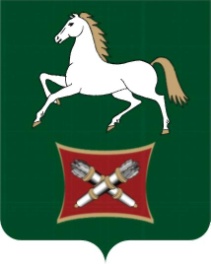 РЕСПУБЛИКА БАШКОРТОСТАНАнтитеррористическая комиссия муниципального района Белебеевский район.Белебей, ул.Красная, 116тел. 4-22-87, факс (347 86)3-51-18e-mail: adm45@bashkortostan.ruЧлены антитеррористической комиссии Бадретдинов И.А., Смородин А.П., Саяхов Р.М., Никоноров А.Н., Самышев А.Н., Валеев Р.А., Ахметшин Р.Р.Приглашенные:главы городских и сельских поселений муниципального района,Хальзов К.Г. – начальник отдела культуры и молодежи  МКУ Управление социального развития МР Белебеевский район РБ,Дутова Л.М. – заместитель начальника МКУ Управление образования МР Белебеевский район РБ